Which of these could be nets of dice?  Why?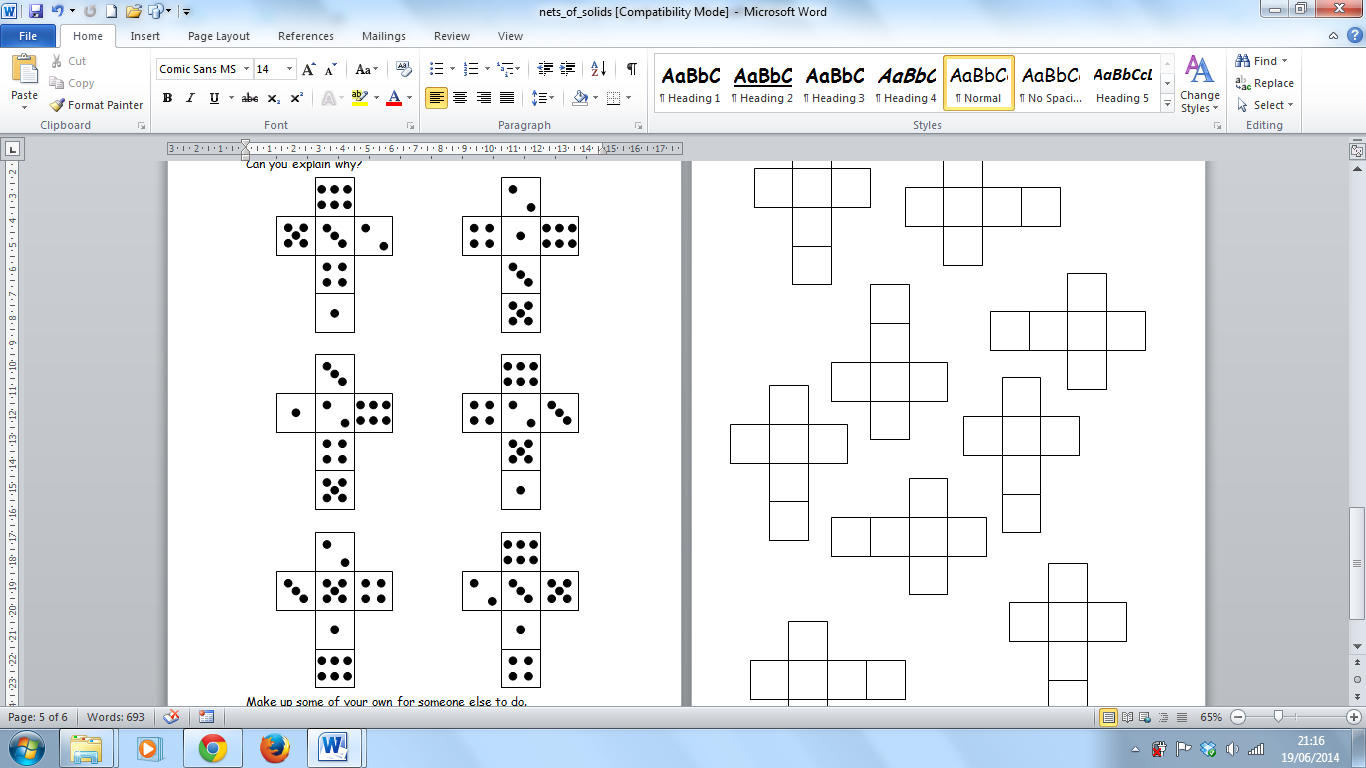 Make up some problems of your own for someone else to solve